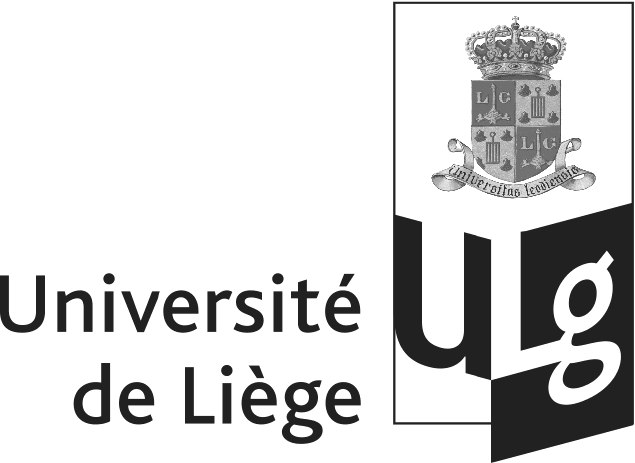 Séminaire de phénoménologie(Masters 1 et 2, 45h SEM)Thème 2016-17Phénoménologie des émotionsSalle de réunion du Département de Philosophie (A1/3)(de 11 à 13h)Pour de plus amples indications et les références bibliographiques, voir la description détaillée de l’« arrière-plan historique » sur la page web du séminaire (www.pheno.ulg.ac.be).Programme*21 octobre 2016	A. Dewalque, « Qu’est-ce qu’une émotion ? Cartographie des débats contemporains »28 octobre 2016	D. Seron, « La théorie gestaltiste des émotions »25 novembre 2016	A. Zincq, « Des émotions à l’histoire : le problème du "monde naturel" chez Heidegger et Patočka » (Attention : de 9 à 11h !)9 décembre 2016	G. Cormann, « Une histoire philosophique des émotions : Paris au milieu des années 1930, entre phénoménologie et théorie critique »16 décembre 2016	F. Boccaccini, « Les sentiments moraux de Hume à l'école autrichienne d'économie : sentimentalisme, utilitarisme, théorie de la valeur »10 février 2017	G. Cormann et M. Hagelstein, « L’anthropologie politique des émotions de G. Didi-Huberman »3 mars 2017	R. Rizzo, « Les émotions sous l’angle de la psychiatrie phénoménologique »24-28 avril 2017	Semaine de séminaire